NOTIFICAÇÃO DE ACÇÃO (NOA)	*Campos obrigatóriosDS 1820 (Rev. March 2023)*DATA: *Que Centro Regional é responsável por esta NOA?	 Identificador Único de Utente (UCI), se existenteUtente ou Requerente:*Nome:	*Apelido:	*Data de nascimento:*N.º de telefone (primário):	 N.º de telefone (secundário):	*Correio electrónico:*Endereço:	N.º do apartamento: *Localidade: 	*Zip: *O utente ou requerente é um participante da Isenção de Serviços Domiciliares e Comunitários do Medicaid(marcar uma opção)	 Sim	 NãoNome do Representante Autorizado: (se aplicável)Nome:	Apelido:	Relação com o RequerenteN.º de telefone (primário):	N.º de telefone (secundário):	Correio electrónico:*Acção(ões) que o Centro Regional se propõe realizar (se for proposta mais de uma acção, marcar todas as aplicáveis): Recusa de Elegibilidade Cessação da Elegibilidade Recusa de Serviço Redução de Serviço Cessação de Serviço*Data de Efectividade da(s) Acção(ões) Propostas:*Acção(ões) Proposta(s):*Justificação para a(s) Acção(ões) Proposta(s):*Factos e legislação que suportam a(s) Acção(ões) Proposta(s):Ver na página seguinte as suas opções, como recorrer desta(s) decisão(ões) e como obter ajudaAS SUAS OPÇÕESSe concordar com a decisão proposta na sua Notificação de Acção (NOA), não precisa de fazer mais nada. Se não concordar com a decisão proposta nesta NOA, assiste-lhe o direito a interpor recurso. Um recurso é uma forma de resolver um desacordo com o seu Centro Regional. Os pedidos de recurso devem ser enviados para o Departamento de Serviços de Desenvolvimento. APRESENTAÇÃO DE RECURSOSO pedido de recurso pode ser realizado electronicamente através do formulário disponível no sítio Web do DDS: https://bit.ly/DDSAppealFormO formulário em anexo pode ser enviado por correio electrónico para: AppealRequest@dds.ca.govO formulário em anexo pode ser enviado por correio para o endereço: 1215 O Street MS 8- 20, Sacramento, CA 95814O formulário em anexo pode ser enviado por fax para: 916 - 654 - 3641O pedido de recurso deve ser apresentado no prazo legal. Existem dois prazos que devem ser considerados.O primeiro prazo é para quando desejar manter os seus serviços actuais sem alteração durante o recurso: O seu pedido deve ter a marca do correio ou ser recebido pelo DDS até 30 (trinta) dias a contar da data de recepção da NOA e antes da efectividade da acção.  A manutenção dos seus serviços actuais durante um processo de recurso é designada “aid paid pending” (ajuda paga pendente).O segundo prazo é aplicável a todos os outros pedidos de recurso. Se o seu pedido de recurso for apresentado de 31 (trinta e um) a 60 (sessenta) dias a partir da data de recepção da NOA, a decisão do Centro Regional acontecerá durante o processo do recurso. Os pedidos de recurso devem ter a marca do correio ou recebidas pelo DDS até 60 (sessenta) dias após a data de recepção desta NOA.COMO OBTER AJUDAExistem maneiras para obter ajuda com o seu pedido de recurso. As pessoas que o podem ajudar são:O seu Coordenador de Serviços ou, a pedido, outros funcionários do Centro Regional.O seu defensor dos direitos dos utentes (CRA) em:(800) 390-7032 para a zona Norte da Califórnia, ou (866) 833-6712 para a zona Sul da Califórnia, ouAtravés dos defensores dos direitos dos utentes no seu Centro Regional, indicados aqui: https://www.disabilityrightsca.org/what-we-do/programs/office-of-clients-rights-advocacy-ocra/ocra-staff-linksGabinetes dos Ombudsperson O(Provedores) por telefone (877) 658- 9731 ou ombudsperson@dds.ca.gov. Se estiver num Programa de Autodterminação utilizar o correio electrónico: sdp.ombudsperson@dds.ca.gov.Pode ainda solicitar ajuda num Centro de Assistência Familiar: https://frcnca.org/get-connected/. O seu Centro Regional pode também ajudá-lo a encontrar um grupo de apoio aos pais ou uma outra organização comunitária. Se viver no Porterville Developmental Center em Canyon Springs, ou numa STAR Home, pode também obter ajuda do State Council on Developmental Disabilities / Conselho Estatal de Deficiências de Desenvolvimento:Canyon Springs, Desert STAR, South STAR, telefone (760) 770- 0651Porterville e Central STAR, telefone (559) 782- 2431Sede, telefone (408) 834- 2458 https://scdd.ca.gov/clientsrightsadvocates/.O “Conjunto de Informação de Recursos” pode ser obtido através do código QR ou da ligação abaixo. O Conjunto contém outras informações sobre o processo de recursos. https://www.dds.ca.gov/wp-content/uploads/2023/04/Information-Packet-Portuguese.pdf 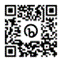 